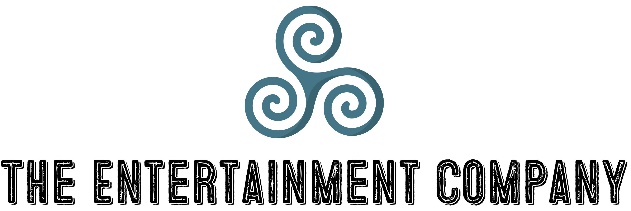 1 - The period of hire is understood to mean the period for which the tentage or equipment is required to be ready and available for use.2 - The Company’s quotation for hire charges is made on the assumption that the site on which the tents or equipment are to be erected or to which goods are to be delivered is; Flat level firm ground with easy access for commercial vehicles, Has no drainpipes, cables or other services buried beneath the surface or otherwise concealed.3 - The Company shall not be liable to the hirer for any loss damage or expense resulting from rescission of the contract.4 - Whether the said site complies with the foregoing requirements or not the company shall not be under any liability whatsoever to make good any damage to the site nor shall the company be under any liability whatsoever in respect of damage to drains pipes or cables or other services buried under the site or otherwise concealed or any consequential loss resulting from such damage unless an accurate plan showing the precise position of such drains pipes or cables or other services shall have been supplied to the company.5 - The company reserves the right to vary the quoted hire charges in the event of any increase taking place before or during the period of hire in the cost of labour, materials or transport.6 - All goods hired are charges whether used or not. Goods collected by customers will be charged extra if not returned on day arranged. The hire charges published in any of the companies printed matter are for guidance of hirers in estimating costs only and do not constitute an offer.7 - The company reserves the right to charge a deposit – 10% minimum to confirm the booking, the balance will be payable prior to set up, all prices are subject to VAT at current rates, delivery & collection charge based on millage.8 – On full set up hires we offer a damage waver option which covers the hirer in the event any equipment is damaged without malicious intent. This is set at 5% of the total hire cost excluding VAT. Where there has been wilful or malicious intent (i.e fire raising, theft etc) we reserve the right to pursue hirer for full replacement value of damaged equipment along with any loss in revenue due to damaged equipment. Where damage waver is not taken hirer is responsible for the first £1000 of any claim. 9 – Dry hire pop up gazebos are subject to a full security deposit which will be taken at time of pick up via credit or debit card preauthorisation. Upon the gazebo being returned on time and in the same condition as when collected the hire cost will be charged and deposit released. Two forms of ID are required for dry hires and must be in the same of hirer.10 - The hirer is solely responsible for all equipment on hire from the time of delivery until collection by a member of the company staff. The hirer will be responsible for the safe custody of the companies property on the site, and will make good to the company all loss or damage to the companies property or equipment hired or used on the site (other than fair wear and tear) such as breakages crockery and glass etc, including those due to theft or burglary, unless it be proved that such loss or damage be caused by faulty material or workmanship or negligence on the part of the company. We cannot accept any items in place of our own. Whilst we endeavour to collect our items at the specified times/days no guarantees can be made due to possible unforeseen situations such as traffic congestion & delays at previous jobs. 11 - The company will not be responsible for and the hirer will indemnify the company against all claims for injury to persons or loss or damage to property howsoever caused unless it be proved that such injury or damage be caused by faulty material or workmanship or negligence on the part of the company.12 - While every effort will be made on behalf of the company to carry out any order accepted, the full performance of it is subject to variation or cancellation by the company consequent upon act of god, war, strikes, riots, lock-outs or other labour disturbances, Fire, flood restrictions on the use of transport, fuel or power, requisitioning, or any other cause beyond the control of the company.13 - No verbal representations or arrangements are recognized by the company and these terms and conditions shall only be modified by a supplementary written contract.14 - In the event of the hirer desiring to cancel the contract after a firm order has been placed, if the cancellation date is 14 days prior to the delivery date, there will be a charge of 25 per cent of the hire charge, if the cancellation is 3-13 days prior to the delivery date, the charge will be 50 per cent of the hire charge, and if the cancellation is less than 3 days prior to delivery date full hire charges will be made.15 - The company is not under any obligation to measure all sites in which the marquee is to be erected on. The hirer is solely responsible for all measurements given to the company.16 - For the purpose of this agreement, if equipment is hired on behalf of a club, society or unincorporated association, the hirer shall be deemed to the person or persons making the agreement with the company.17 - If the customer cancels their booking within 6 months of the event date, we have the right to keep the deposit of 10% of the total cost of booking unless otherwise agreed18 – COVID-19…It is the hirers responsibility to ensure full compliance of event and guests with all local & national guidelines relating to COVID restrictions. The company will not be held liable for any breach by hirer, guests or any third parties involved with the event.